Errigal Keerogue SMR entry (TYR-059-006)Errigal Keerogue is a State Care Monument but is not a Scheduled Monument as defined by the Historic Monuments Act so does not have a defined scheduled area. The area comprising the monument is defined by the existing boundary wall as shown on the below extract from the Historical Environment Viewer.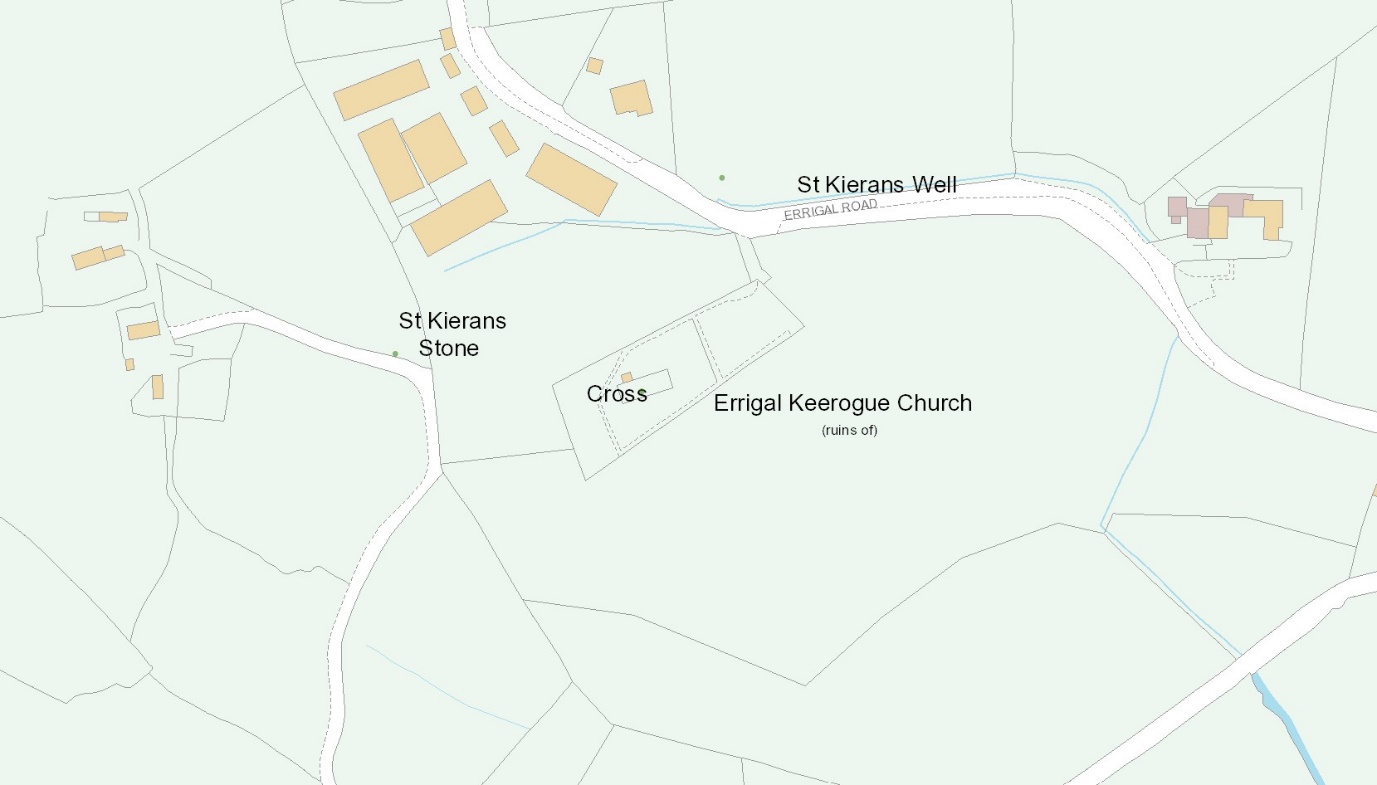 